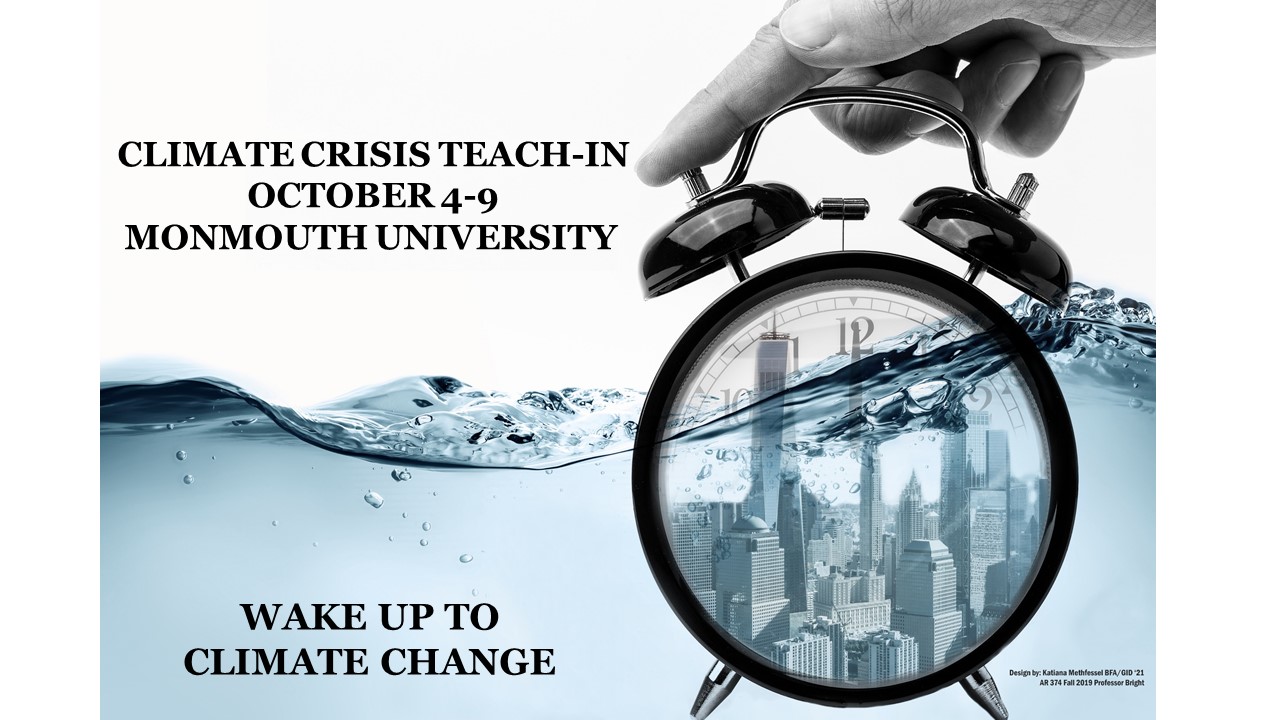 Climate Justice across the Curriculum WorkshopMonmouth University October 2021Our students learn about climate change in the news and in some of our classes, but then they are hungry for what to do with that knowledge and how to connect it within their careers and communities. We will explore the benefits of incorporating climate justice and civic engagement into your core curriculum to advance student retention and success. The main product you’ll create is a module, lesson, or assignment for one of your classes that weaves in climate justice and civic engagement.Meeting dates & times: Thursday & Friday October 7 & 8, 2021, 2:50-4:20 EST via ZoomTasks: Participants commit to the following tasks.· Attend and actively participate in the two-day workshop, 3 hours total· Design a climate justice and civic or community engagement integrated lesson· Complete a brief faculty surveyMeetings:· Meeting 1 (Oct 7, 2:50-4:20pm EST) we will discuss expectations and logistics, discuss an assigned article, and an introductory discussion on climate justice and civic engagement and a group brainstorming session to produce an initial draft of your climate justice lesson plan.· Meeting 2 (Oct 8, 2:50-4:20pm EST) you will each give an informal presentation on your climate justice with civic engagement module and discuss with colleagues’ ideas for improvement and implementation.Facilitators: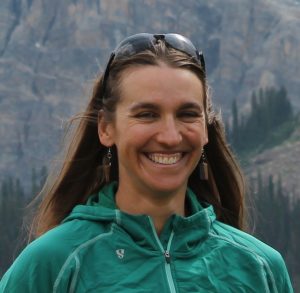 Sonya Remington-Doucette is a sustainability leader and professor at Bellevue College (BC), where she is Chair of the Sustainability Curriculum Committee, the Sustainability Concentration Coordinator, and manager of the Climate Justice in the Curriculum Project. She authored an introductory sustainability textbook Sustainable World: Approaches to Analyzing and Resolving Wicked Problems (2017, 2nd edition), which is used by institutions at the cutting edge of sustainability in higher education (such as Arizona State University, University of Washington) and also community colleges (such as Mesa Community College).Heather Price earned her PhD in Chemistry and conducted her postdoctoral research with the University of Washington’s Program on Climate Change. She is currently leading the Climate Justice across the Curriculum Project at North Seattle College, and is Co-PI on the National Science Foundation project, Climate Justice in Undergraduate STEM Incorporating Civic Engagement (C-JUSTICE), in collaboration with colleagues at NSC and Dr. Sonya Remington-Doucette at Bellevue College.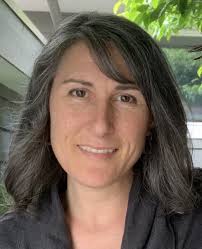 Questions? Please contact Heather at heather.price@seattlecolleges.eduClimate Justice across the Curriculum Workshop 2021Meeting 1 October 7 2:50-4:20 EST Introduction to Climate Justice & Civic Engagement Group Brainstorm for Individual Lesson Drafts The faculty group meets with the facilitator to discuss expectations and logistics, and to discuss the benefits of including climate justice with civic engagement in our courses. Discuss first reading(s). Facilitator moderated group brainstorming session to help you produce a draft of your climate justice with civic engagement lesson.Meeting 2 October 8 2:50-4:20 EST Share your Climate Justice with Civic Engagement Lesson Participants each give a brief presentation: · ~ 8-10 min describing your climate justice lesson · ~ 1-3 min Q/AFaculty Survey: The last step in the process is to complete a brief survey about your experience as a participant. This helps us improve the Climate Justice & Civic Engagement Institute experience. Zoom Link: Join Zoom Meetinghttps://monmouth.zoom.us/j/95451790704?pwd=dGkwMHB4N05FYm1XQ0VjVHJIU1pjUT09Meeting ID: 954 5179 0704 Passcode: Crisis2021